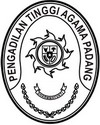 SURAT KEPUTUSAN KETUA PENGADILAN TINGGI AGAMA PADANGNOMOR : W3-A/     /OT.01.1/3/2023tentangPEMBENTUKAN TIM PENYUSUN REVIU KE-3 RENCANA STRATEGIS PENGADILAN TINGGI AGAMA PADANG TAHUN 2020-2024KETUA PENGADILAN TINGGI AGAMA PADANG,Menimbang	:	a.	Bahwa dalam rangka melaksanakan Undang-Undang No 17 Tahun 2007 tentang Rencana Pembangunan Jangka Panjang Nasioanal Tahun 2005-2025 dan Peraturan Persiden Nomor 18 Tahun 2020 tentang Rencana Pembangunan Jangka Menengah Nasional Tahun 2020-2024, maka perlu disusun Reviu Ke-3 Rencana Strategis Pengadilan Tinggi Agama Padang yang selaras dengan Rencana Strategis Mahkamah Agung Tahun 2020-2024;bahwa mereka yang namanya tercantum dalam keputusan ini, dipandang cakap dan mampu untuk melaksanakan tugas ini;bahwa berdasarkan pertimbangan sebagaimana dimaksud dalam huruf a dan huruf b, perlu menetapkan Keputusan Ketua Pengadilan Tinggi Agama Padang tentang Pembentukan Tim Penyusun Reviu Ke-3 Rencana Strategis Pengadilan Tinggi Agama Padang Tahun 2020-2024;Mengingat   :	1.	Undang-Undang RI Nomor 14 Tahun 1985 tentang Mahkamah Agung sebagaimana telah beberapa kali diubah, terakhir dengan Undang-Undang Nomor 3 Tahun 2009 tentang Perubahan kedua atas Undang-Undang RI Nomor 14 Tahun 1985 tentang Mahkamah Agung;Undang-Undang Nomor 48 Tahun 2009 tentang Kekuasaan Kehakiman; Undang-Undang Nomor 5 tahun 2014 tentang Aparatur Sipil Negara;Peraturan Pemerintah Nomor 8 Tahun 2006 tentang Pelaporan Keuangan dan Kinerja Instansi Pemerintah;Peraturan Pemerintah Nomor 81 Tahun 2010 tentang Grand Design Reformasi Birokrasi;Peraturan Presiden Nomor 29 Tahun 2014 tentang Sistem Akuntabilitas Kinerja Instansi Pemerintah;Peraturan Presiden Nomor 18 Tahun 2020 tentang Rencana Pembangunan Jangka Menengah Nasional Tahun 2020-2024;Peraturan Mahkamah Agung RI Nomor 7 Tahun 2015 tentang Organisasi dan Tata Kerja Kepanitraan dan Kesekretariatan Peradilan sebagaimana telah beberapa kali diubah, terakhir dengan Peraturan Mahkamah Agung Nomor 4 Tahun 2018 tentang Perubahan Kedua atas Peraturan Mahkamah Agung Nomor 7 Tahun 2015 tentang Organisasi dan Tata Kerja Kepanitraan dan Kesekretariatan Peradilan;  Peraturan Menteri Pendayagunaan Aparatur Negara Nomor PER/20/M.PAN/11/2008 tentang Pedoman Penyusunan Indikator Kinerja Utama;Peraturan Menteri Perencanaan Pembangunan Nasional/Kepala Badan Perencanaan Pembangunan Nasional Nomor 5 Tahun 2019 Tentang Tata Cara Penyusunan Rencana Strategis Kementrian/Lembaga Tahun 2020-2024;Peraturan Menteri Perencanaan Pembangunan Nasional/Kepala Badan Perencanaan Pembangunan Nasional Nomor 6 Tahun 2020 tentang Perubahan atas Peraturan Menteri Perencanaan Pembangunan Nasional/Kepala Badan Perencanaan Pembangunan Nasional Nomor 5 Tahun 2019 tentang Tata Cara Penyusunan Rencana Strategis Kementrian/Lembaga Tahun 2020-2024;Keputusan Sekretaris Mahkamah Agung RI Nomor 2049/SEK/SK/XII/2022 tentang Pedoman Pelaksanaan Sistem Akuntabilitas Kinerja di Lingkungan Mahkamah Agung dan Badan Peradilan yang Berada Dibawahnya.M E M U T U S K A NMenetapkan:	KEPUTUSAN KETUA PENGADILAN TINGGI AGAMA PADANG TENTANG PEMBENTUKAN TIM PENYUSUN 	REVIU KE-3 RENCANA STRATEGIS PENGADILAN TINGGI AGAMA PADANG TAHUN 2020-2024;KESATU 	:	Membentuk Tim Penyusun Reviu Ke-3 Rencana Strategis Tahun Pengadilan Tinggi Agama Padang Tahun 2020-2024, dengan susunan sebagaimana tercantum dalam lampiran I dan merupakan bagian yang tidak terpisahkan dari keputusan ini.KEDUA	:	Tim Penyusun menjalankan tugas sesuai arahan Ketua Pengadilan Tinggi Agama Padang.KETIGA	:	Segala biaya yang ditimbulkan sebagai akibat pelaksanaan dari keputusan ini dibebankan pada DIPA Pengadilan Tinggi Agama Padang Tahun Anggaran 2023.KEEMPAT	:	Keputusan   ini   mulai   berlaku   sejak   tanggal  ditetapkan,  dengan ketentuan bahwa apabila dikemuadian hari terdapat kekeliruan dalam keputusan ini, akan diadakan perbaikan sebagaimana mestinya.Ditetapkan di PadangPada Tanggal 8 Maret 2023KETUA PENGADILAN TINGGI AGAMA PADANG,Dr. Drs. H. PELMIZAR, M.H.INIP. 195611121981031009LAMPIRAN I KEPUTUSAN KETUAPENGADILAN TINGGI AGAMA PADANGNOMOR   : W3-A/      /OT.01.1/3/2023TANGGAL: 8 Maret 2023TIM PENYUSUN REVIU KE-3 RENCANA STRATEGISPENGADILAN TINGGI AGAMA PADANG TAHUN 2020-2024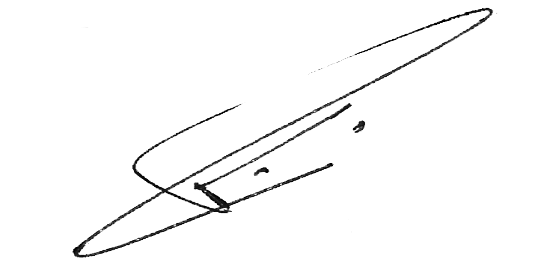 No.JABATANNAMA1Pembina Ketua Pengadilan Tinggi Agama Padang2Penanggung Jawab1. Drs. Syafruddin - Panitera2. H. Idris Latif, S.H, M.H. - Sekretaris3Pengarah Bidang Yudisial1. H. Masdi, S.H. – Panitera Muda Hukum2. Damris, S.H. – Panitera Muda Banding4Pengarah Biadang Non Yudisial 1. Ismail, S.H.I, M.A. – Kabag. Kepegawaian dan Perencanaan2. Mukhlis, S.H. – Kabag. Umum dan Keuangan 5PelaksanaDrs. Syaiful Ashar, S.H. – Panitera PenggantiDra. Syuryati – Panitera Pengganti H. M. Yazid. Za, S.H., M.H. – Panitera PenggantiDrs. Hamzah – Panitera PenggantiAmrizal, S.A.g – Panitera PenggantiHj. Alifah, S.H. – Panitera PenggantiMulyani, S.H – Panitera PenggantiNora Oktavia, S.H. – Panitera PenggantiH. Kutung Saraini. S.Ag – Panitera PenggntiEnjer Sades, S.H.- Panitera PenggantiDrs. Daryamurni – Panitera PenggantiYun Ridhwan, S.H.- Panitera PenggantiNelly Oktavia, S.H. – Panitera PenggantiBerki Rahmat, S.Kom. – Analis Tata LaksanaElsa Rusdiana, S.E. – Analis Pengelola KeuanganMursyidah, S.AP. – Analis Kepegawaian PertamaArya Jaya Shientika, S.H. – Analis Tata LaksanaAidil Akbar, S.E. – PBJ Ahli PertamaJelsita Novi, S.H. – Analis Perkara PeradilanAde Armawi Paypas, S.Kom – Pranata Komputer Ahli PertamaEfri Sukma – Pemelihara Sarana dan SaranaFitria Rafani, S.Kom - BendaharaRicha Meiliyana Rachmawati, A.Md.A.B. – Arsiparis PelaksanaRinaldi Orlando, Amd. A.B. – Pengelola PerkaraMuhammad Andi Purwanto, A.Md.T – Pranata Komputer PelaksanaElham Sirosi – Teknisi Sarana dan Prasarana6Tim Pengolah Data1. Lestya Rahma, S.H. – Bendahara2. Winda Harza, S.H. – Analis Perkara Peradilan 3. Novia Mayasari, S.E. – Penyusun Laporan Keuangan 4. Riccelia Junifa, S.E. – Analis Perencanaan, Evaluasi dan Pelaporan5. Yova Nelindy, A.Md – Pengelola BMN6. Yasirli Amri, S.kom – Pranata Komputer Ahli Pertama7Sekretariat1. Nurasiyah Handayani Rangkuti, S.H. – Kasubbag. TURT2. Milia Sufia, S.E., S.H., M.M. – Kasubbag. Keuangan dan Pelaporan3. Elvi Yunita, S.E., M.H. – Kasubbag. Rencana Program dan Anggaran4. Rifka Hidayat, S.H. – KaSubbag. Kepegawaian dan TI